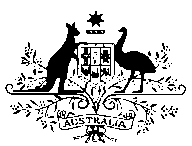 COMMONWEALTH OF AUSTRALIAThe ConstitutionAdministrative Arrangements OrderI, General the Honourable David Hurley AC DSC (Retd), Governor-General of the Commonwealth of Australia, acting with the advice of the Federal Executive Council and under Chapter II of the Constitution, order that the Administrative Arrangements Order made on 18 March 2021 be amended as set out in the Schedule.The amendments set out in the Schedule will take effect from and including 15 April 2021. 								     Signed and sealed with the 								     Great Seal of Australia on15 April 2021								          David Hurley	Governor-GeneralBy His Excellency’s CommandScott MorrisonPrime Minister SCHEDULEAMENDMENTS TO THE ADMINISTRATIVE ARRANGEMENTS ORDERPART 9	THE DEPARTMENT OF INDUSTRY, SCIENCE, ENERGY AND RESOURCESMatters dealt with by the DepartmentOmit:	Small business policy and programmesLegislation administered by the MinisterOmit:	Australian Small Business and Family Enterprise Ombudsman Act 2015PART 13	THE DEPARTMENT OF THE TREASURYMatters dealt with by the DepartmentAdd:	Small business policy and programmesLegislation administered by the MinisterAdd:	Australian Small Business and Family Enterprise Ombudsman Act 2015PART 12	THE DEPARTMENT OF SOCIAL SERVICESMatters dealt with by the DepartmentOmit:	Whole of government information and communications technologyOmit: 	Information and communications technology procurement policy and servicesPART 11	THE DEPARTMENT OF THE PRIME MINISTER AND CABINETMatters dealt with by the DepartmentAdd:	Whole of government information and communications technologyAdd:	Information and communications technology procurement policy and services